ЖД тур: "Великолепная Москва"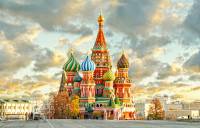 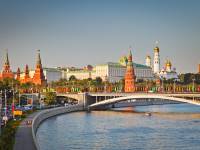 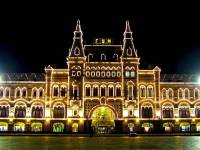 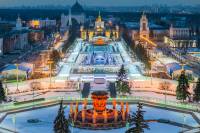 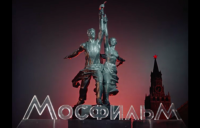 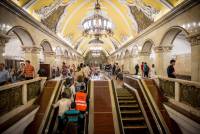 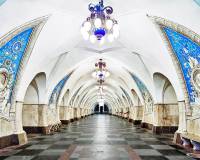 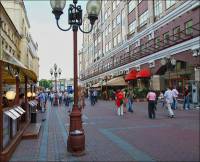 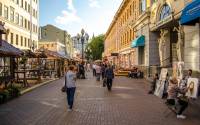 Преимущества тура: 1. Сопровождение группы из Перми (контроль маршрута, помощь, развлечения). 2. Встреча и проводы на вокзале г. Москва.3. Трансфер в Москве от вокзала и обратно на автобусе.4. Места в поезде известны при бронировании тура, возможность выбора. Билеты для тура заранее забронированы, удобные и вся группа вместе.5. 9 экскурсий:-город Москва-Измайловский кремль-обзорная экскурсия "Российский Голливуд"-киностудия "Мосфильм"-Храм Христа Спасителя-Красная площадь-парк Зарядье-Китай-Город-музей-усадьба "Кусково" с входом во дворец6. Свободный день - 3 день.7. Сладкий подарок в дорогу.8. В стоимость входит: -жд билеты-транспортное обслуживание, трансфер-сопровождение представителем фирмы-проживание 3 ночи в номере-питание: 4 завтрака, 3 обеда-экскурсииСхема метро:скачатьПродолжительность:6 дней / 5 ночей (в Москве 4 дня)Описание:Великая Москва — жемчужина туристических поездок!Туры в Москву издавна пользуются бешеной популярностью, поскольку столица крупнейшего в мире государства воплотила в себе все лучшие его черты. Этот город по численности населения является крупнейшим в Европе. Также Москва входит в десятку городов с самой большой численностью населения в мире. Иногда кажется, что столица России — не просто отдельный город или даже мегаполис, но скорее самобытное государство с уникальными обычаями, аутентичными нравами и неподдельной царственностью.Программа тура:1 день: 04:51 - (время местное)- отправление поезда № 001 из Екатеринбурга. 11.44 (время местное) - отправление поезда № 001 из Перми.2 день: Встреча группы на Ярославском вокзале с табличкой «Великолепная Москва»Завтрак в кафе города.Автобусная обзорная экскурсия по городу. Вы проедете по улицам, бульварам и площадям Столицы, на Ваших глазах будет оживать история Москвы – столицы государства Российского. Вы побываете на Воробьевых горах, посетите мост Багратион, увидите Московский Университет, Поклонную гору – дань памяти защитникам отечества.Обзорная экскурсия по Измайловскому кремлю. Прянично - лубочный Измайловский Кремль появился в Москве совсем недавно – полностью строительство закончилось в 2007 году. Архитектурный ансамбль воссоздан по старинным гравюрам и эскизам и представляет собой стилизованную резиденцию царя Алексея Михайловича. Прогулка по территории вызывает ощущение, что вы стали героем мультфильма в духе «Сказки о царе Салтане»: разноцветные крыши и узорчатые башенки кажутся сделанными из теста и сахара.Обед в кафе города.Экскурсия «Российский Голливуд». Москва - одна из кинематографических столиц мира, здесь ежегодно проходит Московский международный кинофестиваль, работают пять киностудий, музей кино. Во время экскурсии Вам расскажут о великих артистах кино, о том, где и как снимались известнейшие фильмы. Вы побываете на площади звезд кино.Экскурсия на фабрику грез - киностудию «Мосфильм». Киностудия «Мосфильм» - одна из крупнейших киностудий мира. Вы увидите настоящий «Город кино», во время интереснейшей экскурсии осмотрите великолепные декорации к фильмам, съемочные площадки и гримерные мастерские, посетите уникальный музей ретро автомобилей. Трансфер в гостиницу Размещение. Свободное время.3 день: Завтрак в гостинице «шведский стол».  Встреча с гидом в холле гостиницы.Завтрак в гостинице «шведский стол». Встреча с гидом в холле гостиницы Отправление на общественном транспорте.Экскурсия «Первопрестольная столица» по Красной площади – главной и самой красивой площади Москвы. Вы услышите интересный рассказ о стенах и башнях Кремля, мавзолее В.И. Ленина, Храме Василия Блаженного, церкви Казанской Божьей Матери. Увидите памятник Минину и Пожарскому, лобное место, здание крупнейшего универмага страны и узнаете его древнейшую историю.Знакомство с московским великим посадом Китай-город. Китай-город, один из древнейших исторических районов в центре Москвы, является заповедной зоной. В пределах Китай-города находятся такие известные архитектурные памятники, как Воскресенские Ворота, Гостиный Двор, ГУМ и т.д.За доп.плату посещение территории Кремля. (гид поможет приобрести билеты) Московский Кремль расположен в самом центре столицы России. Его мощные стены и башни, златоверхие храмы, древние терема и дворцы возвышаются над Москвой-рекой и образуют неповторимый по красоте и величию архитектурно-художественный ансамбль. Сегодня в Кремле располагается резиденция Президента России. Ансамбль Московского Кремля включен в Список Всемирного культурного и природного наследия ЮНЕСКО и на его территории располагается величественные соборы и храмы, великолепный дворцовый ансамбль, Арсенал, Сенат, Царь-пушка и Царь-колокол.Посещение парка «Зарядье». - первый новый крупный парк в столице за последние почти 70 лет. Его масштабы и сложность инженерных решений поражают. Площадь объектов парка составляет почти 78 тыс. кв. метров, из них 25,2 тыс. «квадратов» занимает многофункциональный концертный зал. Главной особенностью парка стало то, что все его объекты «спрятаны» под ландшафтом. При этом зеленое пространство «Зарядья» не будет однообразным - всю территорию парка разделили на четыре климатических зоны: лес, северный ландшафт, степь и заливные луга. Еще одно достоинство нового парка - живописный вид на Кремль, полюбоваться которым посетители «Зарядья» смогут с «парящего моста» над Москвой-рекой. После прогулки в парке, за дополнительную плату, можно развлечься на аттракционах - покататься на «Машине времени» или отправиться в «Полет над Россией».Посещение главного православного Храма Москвы - Храма Христа Спасителя. Здесь тесно переплелись прошлое, настоящее и будущее России, ее Вера, Память и Надежда. Храм Христа Спасителя, задуманный как памятник Отечественной войне 1812 года, стал частью русской национальной истории, центром паломничества и символом духовного возрождения России.Обед в кафе города.Пешеходная экскурсия по Арбату - визитная карточка Москвы, это первая в Москве пешеходная улица, поистине «сувенирный проспект», это встреча с творчеством Пушкина, Бунина, Пастернака, Булата Окуджавы.Пешеходный день!4 день: Завтрак в гостинице «шведский стол».Свободный день!Рекомендуем провести время :Московский Диснейленд «Остров Мечты» - это первый в России и крупнейший в Европе крытый тематический парк мирового уровня. На его территории вас ждут 9 сказочных миров с всемирно известными мультперсонажами, городской променад и благоустроенный ландшафтный парк. Вы сможете не только прокатиться на захватывающих аттракционах, но и сразиться со злодеями плечом к плечу с Черепашками-ниндзя, увидеть, как живут обитатели таинственного Отеля Трансильвания и отправиться в загадочную страну динозавров вместе с Маугли. А также побывать в Риме, Барселоне, Лондоне и Беверли-Хиллз, не покупая билет на самолёт! Прогуляться по улочкам этих городов, сфотографироваться на фоне мировых достопримечательностей и купить то, о чём давно мечтали, можно в зоне городского променада «Острова Мечты» под гигантскими стеклянными куполами. Для отдыха на открытом воздухе советуем отправиться в ландшафтный парк с большим разнообразием детских, семейных и спортивных площадок. «Остров Мечты» – семейный парк больших положительных эмоций! (Билеты в тематическую зону с аттракционами, приобретаются заранее за доп.плату.)5 день: Завтрак в гостинице «шведский стол». Освобождение номеров.09.00 Встреча с гидом в холле гостиницы.Экскурсия в усадьбу Кусково. ( с экскурсией по дворцу) Одно из самых романтичных мест в Москве – усадьба Кусково. В свое время её называли Подмосковным Версалем, настолько она была красива и похожа на сад французских королей. Резиденция одного из богатейших вельмож России – графа Петра Борисовича Шереметьева, сына и наследника знаменитого фельдмаршала петровской эпохи, первого российского графа Б.П. Шереметьева. Более 50 лет он посвятил созданию блестящего ансамбля на месте родовой вотчины, которой Шереметьевы владели с XVI века. Центром ансамбля музея-усадьбы является Дворец, в котором сохранились планировка и декоративное убранство интерьеров, состоящее из первоклассных произведений русского и западноевропейского изобразительного искусства. Особой достопримечательностью усадьбы является прекрасно сохранившийся французский регулярный парк усадьбы с мраморной скульптурой, прудами и оригинальными павильонами. Все это позволит Вам почувствовать мир парадной дворянской усадьбы XVIII века.Обед в кафе города. Трансфер на Ярославский вокзал. Отправление  из Москвы.В заезды 30.04 и 07.05 отправление поезда № 002 будет в 00.35 мин следующего дня (время московское).В заезд 11.06 отправление поезда № 078 будет в 23.05 этого же дня (время московское).6 день: 15.23 (время местное) - прибытие поезда в Пермь.21:10 - прибытие поезда в Екатеринбург.ВОЗМОЖНА ЗАМЕНА ОЧЕРЕДНОСТИ ОБЪЕКТОВ ПОСЕЩЕНИЯ.Проживание:Отель "Сокол" (г. Москва, Чапаевский переулок, 12 ст. м. Аэропорт).Рядом с гостиницей располагается живописный парк, культурные и развлекательные центры - киноконцертный зал «Варшава», театры «Ромен» и Музыкальный камерный.2-х местный стандартный номер: двуспальная кровать или две односпальные кровати, прикроватные тумбочки, платяной шкаф, ЖК телевизор, телефон, мини-холодильник, набор для приготовления чая, мыло и шампунь в дозаторах, комплект полотенец, фен, сейф, wi-fi.Сайт http://sokol-slavhotels.ruВОЗМОЖНА ЗАМЕНА ОБЪЕКТА РАЗМЕЩЕНИЯ НА РАВНОЦЕННЫЙ!В стоимость входит:Жд билеты на поезд (плацкарт), транспортное обслуживание на комфортабельном автобусе, трансфер, сопровождение из Перми, проживание в гостинице номера с удобствами, экскурсии по программе, входные билеты, питание (3 обеда и 4 завтрака).Дополнительно обязательно оплачивается в офисе при бронировании:____Дополнительно обязательно оплачивается в ходе тура:____Дополнительно по желанию оплачивается:Для жителей Пермского края, с учетом времени отправления поезда в Москву, предлагается хостел в Перми по адресу ул. Пермская, 30 Hostel Club 1723, рейтинг на Booking 9,6. Заезд с 12:00, выезд до 10:00.В наличии номера:- место в общем номере - 750 руб.;- двухместный номер с собственной ванной на одного человека - 1875-2507 руб.;- двухместный номер с собственной ванной на двоих - 2000-2707 руб.;- семейный номер с общей ванной на двоих - 1500 руб.;- семейный номер с общей ванной на троих - 2000 руб.;- семейный номер с общей ванной на четверых - 2600 руб.;Цена может меняться в зависимости от дат.Комментарий агента:Тур включает осмотр знаковых мест основных достопримечательностей Москвы. В то же время предусмотрено достаточно свободного времени для неспешных прогулок по столице или дополнительных экскурсии.Дорога до Москвы будет проходить на поезде, что позволит отдохнуть в дороге и приятно провести время в компании. Сопровождающий по маршруту едет с группой из Перми, благодаря которому тур станет более комфортабельным и организованным.Рекомендуется взять с собой:Для поездки в поезде: удобную одежду, книгу, кружку, перекус.Для экскурсий: фотоаппарат, деньги на сувениры и питание, теплую удобную одежду и обувь по погоде.Скидки:Дети 0 - 4 - 6 500 руб. (без места в поезде)Дети 5 - 9 лет - 4 200 руб.Школьник 10 - 17 лет - 3 100 руб.Стоимость тура на 1 человека:При выезде из Перми:2-3-х местный номер - 26 400 руб.(без жд билета  руб)1-о местный номер - 32 700 руб. (без жд билета  руб.)При выезде из Екб:2-3-х местный номер - 27 900 руб.(без жд билета руб.)1-о местный номер - 34 100 руб. (без жд билета  руб.)При выезде из Верещагино:2-3-х местный номер - 25 900 руб.(без жд билета  руб)1-о местный номер - 32 200 руб. (без жд билета  руб.)При выезде из Балезино и Глазова и Кирова:2-3-х местный номер - 25 000 руб.(без жд билета  руб)1-о местный номер - 31 200 руб. (без жд билета  руб.)Место и время отправления:05:04 (время местное) - отправление поезда 99Э из Екатеринбурга, ж/д вокзал11:20(время местное) - отправление поезда 99Э из Перми, ж/д вокзал "Пермь II"13:41 (время местное) - отправление поезда 99Э из Верещагино14:33 (время местное) - отправление поезда 99Э из Балезино15:27 (время местное) - отправление поезда 99Э из Глазова17:19 (время местное) - отправление поезда 99Э из КироваВОЗМОЖНА ЗАМЕНА ПОЕЗДА И ВРЕМЕНИ ВЫЕЗДА! ИНФОРМАЦИЯ ОБ ИЗМЕНЕНИЯХ СООБЩАЕТСЯ ДОПОЛНИТЕЛЬНО!В случае отправки группы без сопровождения (набора небольшой группы) выдача жд билетов производится  у нас в офисе, либо отправляется по электронной почте. Ориентировочно за три дня до отправления поезда.Необходимые документы для поездки:Паспорт/свидетельство о рождении, мед. полис, студенческое /пенсионное удостоверение, справка со школы предоставляется на посадке в поезд!